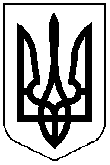 копіяМІСЦЕВЕ  САМОВРЯДУВАННЯ   ВИКОНАВЧИЙ  КОМІТЕТ  ПОКРОВСЬКОЇ  МІСЬКОЇ  РАДИДНІПРОПЕТРОВСЬКОЇ  ОБЛАСТІ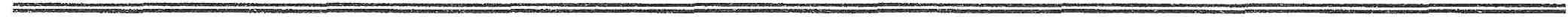 РІШЕННЯ«04» квітня 2018 р.                                                                                         №160Розглянувши заяву про надання дозволу на розміщення в сквері біля площі ім. І.Сірка надувного батуту та подані документи фізичної особи-підприємця Фещенко Юлії Юріївни, керуючись рішенням 35 сесії міської ради 6 скликання від 26.11.2013 №26 «Про затвердження Правил благоустрою на території міста Покров», рішенням 9 сесії міської ради 5 скликання від 07.09.2006 № 17 «Про надання дозволу на користування земельними ділянками організаторам пересувних атракціонів, цирків та іншим суб’єктам господарювання», Законом України «Про захист прав споживачів», підпунктом 9 пункту а статті 30 Закону України «Про місцеве самоврядування в Україні», виконком міської ради:В И Р І Ш И В:     Надати дозвіл фізичній особі-підприємцю Фещенко Юлії Юріївни  на встановлення пересувного надувного батуту площею 48 кв.м. в сквері біля площі ім..І.Сірка.  Погодити для фізичної особи-підприємця Фещенко Юлії Юріївни графік роботи надувного батуту з 01.травня 2018 року по 01.жовтня 2018 р., щоденно з 09-00 до 21-00 години. Зобов’язати ФОП Фещенко Ю.Ю.:3.1	сплатити плату за користування територією, яка тимчасово використовується для експлуатації надувного батуту;3.2	забезпечити безпечну експлуатацію та утримання батуту у справному стані у відповідності до вимог інструкцій по експлуатації заводу – виготовлювача;3.3	здійснювати щоденне прибирання та підтримування в належному санітарному стані територію, що використовується.4.	Рекомендувати ФОП Фещенко Ю.Ю. безкоштовно надавати послуги дітям з багатодітних сімей і дітям-сиротам при пред’явлені відповідного посвідчення 1 раз на добу протягом до 5 хвилин.5.	Контроль за виконанням цього рішення покласти на заступника міського голови Чистякова О.Г.Міський голова 								           О.М. ШаповалЛінська, 4-35-71Про розгляд заяви фізичної особи-підприємця Фещенко Юлії Юрівни  ________________________________